                       Положение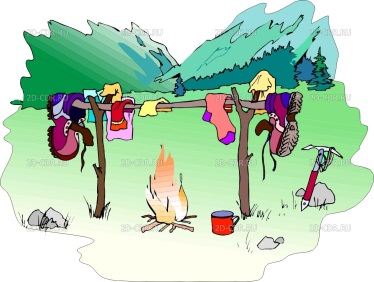 о проведении городского туристического слета «ЮНАРМЕЙСКАЯ ОСЕНЬ» 1. Цели и задачи- Проявить, обогатить знания и умения, показать определенные навыки, приобретенные на занятиях дополнительного образования «Юнармия» и в процессе практической подготовки по программе военно-патриотического воспитания, продемонстрировать физическую закалку, полученную на уроках физической культуры и во время занятий спортом.2. Сроки проведенияГородской туристический слет юнармейских отрядов г. Енисейска состоится 11 сентября  2022 года (паромная переправа Енисейск - Подтесово).Руководство проведения туристического слета осуществляется Управлением  образования г. Енисейска, местным отделением ВВПОД (ЮНАРМИЯ) г. Енисейска.3. УчастникиК участию допускаются юнармейские команды школ г. Енисейска.Команды должны иметь: палатку, рюкзак, кружку, ложку, миску, костровые принадлежности (спички, береста, хворост), теплую одежду, все необходимое для питания в полевых условиях, противогаз.4. Программа10.00-10.30 – заезд,10.30-11.00 – установка биваков,11.00-11.30 – построение, приветствие команд,11.30-13.30 – туристическая эстафета (6юнармейцев),14.00-14.30 – обед,14.30-15.00– построение, подведение итогов,15.00-16.00– отъезд участников туристического слета.5.  Определение победителейКомандное первенство определяется по наименьшему времени.6. Награждение               Команда-победитель и призеры награждается грамотами, медалями.Данное положение является официальным вызовом на соревнования.Гладких О.В.8(39195)2-44-84